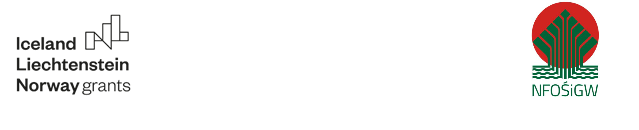 Umowa nr …zawarta w dniu ....................  w Oleśnie  pomiędzy:GMINĄ OLESNO, 46-300 OLESNO, ul. Pieloka 21NIP: 5761562352, REGON: 151398600reprezentowaną przez:Burmistrza Olesna  - Sylwestra Lewickiegoprzy kontrasygnacie Skarbnika Gminy  - Anety Sitnej  zwanym dalej Zamawiającym,a2. ……………………………………………………………………………………………,NIP: ……………….., REGON: ……………………… reprezentowanym przez ……………………………………………………………………………………….zwanym dalej Wykonawcąw wyniku przeprowadzonego postępowania przetargowego zgodnie z procedurą trybu podstawowego.1PRZEDMIOT UMOWYPrzedmiotem niniejszej umowy jest Termomodernizacja Publicznej Szkoły Podstawowej nr 2 w Oleśnie.Zakres robót stanowiący przedmiot umowy został ustalony na podstawie dokumentów inwestycji stanowiących integralną część niniejszej umowy, które składają się z: a) SWZ,b) programu funkcjonalno – użytkowego,c) audytu energetycznegod) ekspertyzy przyrodniczej wraz z pozwoleniem RDOŚ Wykonawca oświadcza, iż na podstawie dokumentów wymienionych powyżej posiadł wszelkie informacje niezbędne do podpisania niniejszej umowy z niezmiennym wynagrodzeniem ryczałtowym.Wszystkie roboty będące przedmiotem niniejszej umowy muszą być wykonane zgodnie z obowiązującymi przepisami, normami oraz na ustalonych niniejszą umową warunkach. Zamówienie dofinansowane ze środków Mechanizmu Finansowego EOG 2014-2021 w ramach programu: „Środowisko, Energia i Zmiany Klimatu”, projekt pn. ,,Termomodernizacja Publicznej Szkoły Podstawowej nr 2 w Oleśnie”.2TERMINYWykonawca zobowiązuje się wykonać przedmiot zamówienia od dnia podpisania umowy do 15.08.2024 r.  3STRONYPrzedstawicielem Zamawiającego będzie:Kamil Brzęczek – Kierownik Wydziału Infrastruktury i Zarządzania Nieruchomościami tel.: 034/3509160, e-mail: zamowienia@olesno.pl Przedstawicielem Zamawiającego pełniącym jednocześnie funkcję koordynatora będzie:Łukasz Fil tel.:  034/3509162, e-mail: lfil@olesno.pl Przedstawicielem Wykonawcy pełniącym funkcję kierownika budowy będzie:        ........................................................tel: ..........................e-mail: ………………………Przedstawicielem Wykonawcy uprawnionym do kontaktów będzie :        ........................................................tel: ..........................e-mail: ………………………Strony w trakcie realizacji umowy porozumiewać się będą pisemnie przesyłając informacje pocztą, pocztą elektroniczną na numery lub adresy określone w ust. 1-4, z wyłączeniem dokumentów wymaganych do złożenia przez Wykonawcę w siedzibie Zamawiającego wskazanych w treści umowy.Inspektor nadzoru inwestorskiego działa w granicach umocowania określonego przepisami ustawy z dnia 7 lipca 1994 r. Prawo budowlane dla inspektora nadzoru inwestorskiego i w granicach umocowań nadanych im niniejszą umową przez Zamawiającego.4PRAWA I OBOWIĄZKI STRON1. Zamawiający zobowiązany jest do:protokolarnego przekazania placu budowy, dokumentacji projektowej,przekazania Wykonawcy, na jego pisemny wniosek, upoważnienia do występowania w imieniu Zamawiającego i reprezentowania go przed właściwymi organami, w zakresie wynikającym z umowy,zapewnienia nadzoru inwestorskiego nad realizacją robót,odbioru przedmiotu umowy w tym elementów robót ulegających zakryciu,zapłaty należnego wynagrodzenia zgodnie z umową.2. Wykonawca w ramach wynagrodzenia ma obowiązek:dostarczyć Zamawiającemu w terminie do 3 dni roboczych od podpisania umowy harmonogram rzeczowo-finansowego robót objętych zamówieniem; harmonogram powinien zawierać wszystkie elementy robót opisane w dokumentacji i podziałkę czasową nie rzadszą niż 1 miesiąc, przy czym harmonogram Wykonawca ma obowiązek sporządzić, aby odpowiadał co najmniej następującemu zaangażowaniu finansowym postępu wykonania umowy: do końca grudnia 2023 roku co najmniej 30% wartości wynagrodzenia wykonawcy, do końca stycznia 2024 roku co najmniej 50% wartości wynagrodzenia wykonawcy, do końca lutego 2024 co najmniej 60% wartości wynagrodzenia wykonawcy, do końca marca 2024 roku co najmniej 80% wynagrodzenia wykonawcy. harmonogram musi zostać uzgodniony i zatwierdzony przez Zamawiającego. Do zaangażowania bierze się pod uwagę również materiały choćby były niewbudowane, jeśli zostały one dostarczone na plac budowy i odebrane przez Zamawiającego,prowadzić prace budowlane w taki sposób, aby umożliwić funkcjonowanie szkoły w trakcie roku szkolnego, z zastrzeżeniem czasowego, rotacyjnego wyłączania pomieszczeń z normalnego funkcjonowania, zgodnie z harmonogramem uzgodnionym z dyrektorem szkoły,wykonać dokumentację projektową wraz z uzyskaniem wszelkich uzgodnień i pozwoleń,wykonać dokumentację powykonawczą wraz z niezbędnymi załącznikami oraz zgłosić TAURON Dystrybucja S.A.  wykonanie mikro instalacji,dostarczyć na 2 dni robocze przed wyznaczonym terminem przekazania placu budowy Zamawiającemu oświadczenie kierownika budowy o podjęciu obowiązków wraz z kopią uprawnień i zaświadczeniem o przynależności do izby samorządu zawodowego i posiadanym ubezpieczeniu od odpowiedzialności cywilnej oraz przygotować dokumenty do  wniosku o rozpoczęcie robót budowlanych objętych umową do właściwego organu nadzoru budowlanego,przejąć w wyznaczonym przez Zamawiającego terminie plac budowy,zorganizować na własny koszt, w porozumieniu z Zamawiającym zaplecze budowy i miejsce postojowe dla sprzętu niezbędnego do terminowego i prawidłowego wykonania przedmiotu zamówienia,po zakończeniu prac, Wykonawca zobowiązany jest zlikwidować zaplecze budowy (łącznie z odłączeniem mediów i usunięciem wszystkich instalacji, oczyszczeniem terenu oraz wywiezieniem wszystkich elementów i urządzeń) i przywrócić teren do stanu pierwotnego, a nawierzchnie zdemontowane lub uszkodzone w trakcie prowadzenia robót budowlanych odtworzyć,oznakować plac budowy zgodnie z obowiązującymi przepisami oraz zapewnić jego pełną ochronę, zabezpieczenie i bezpieczeństwo, doprowadzić na własny koszt na potrzeby realizacji zamówienia niezbędne media oraz pokryć koszt ich poboru, a po zrealizowaniu zadania usunąć, wykonać cały przedmiot umowy oraz usuwać wszelkie wady z należytą starannością i pilnością,pokryć koszty deponowania na składowisku odpadów ropopochodnych, gruzu pochodzącego z terenu budowy oraz przekazać Zamawiającemu kopie kart składowania odpadów, potwierdzających ich zdeponowanie,realizować zamówienie zgodnie z umową, w kolejności robót i terminach uzgodnionych z Zamawiającym, z przepisami BHP, Polskimi Normami i zasadami sztuki budowlanej,zapewnić specjalistyczny nadzór nad realizacją zadania, w tym osób z uprawnieniami budowlanymi i przynależnością do stosownej izby samorządu zawodowego, z doświadczeniem zawodowym zgodnie ze złożoną ofertą, zawiadamiać koordynatora oraz inspektora nadzoru inwestorskiego o wykonaniu robót ulegających zakryciu celem odbioru z co najmniej trzydniowym wyprzedzeniem przed ich zakryciem; jeżeli Wykonawca nie poinformował o tym fakcie inspektora  nadzoru inwestorskiego zobowiązany jest odkryć roboty lub wykonać otwory niezbędne do zbadania robót, a następnie przywrócić roboty do stanu poprzedniego na własny koszt,niezwłocznie informować Zamawiającego o problemach technicznych lub okolicznościach, które mogą wpłynąć na jakość robót lub termin zakończenia robót,prowadzić dokumentację fotograficzną robót, a w szczególności robót ulęgających zakryciu,uczestniczyć wraz z przedstawicielami firm podwykonawczych w naradach zwoływanych przez Zamawiającego w udostępnionym na ten cel zapleczu budowy lub w siedzibie Zamawiającego,ponieść wszelkie koszty z tytułu wyrządzonych szkód powstałych w trakcie wykonywania robót będących konsekwencją zaniedbań ze strony Wykonawcy,przygotować przedmiot umowy do odbioru po uprzednim sprawdzeniu poprawności jego wykonania,przygotować protokół odbioru końcowego wraz z instrukcjami montażu, obsługi i konserwacji elementów zrealizowanych w ramach umowy,  podczas wykonywania prac na bieżąco nanosić uzgodnione wcześniej z Zamawiającym wprowadzane zmiany do dokumentacji, a w przypadku odstępstw od dokumentacji projektowej, po uzgodnieniu z Projektantem, wprowadzać zmiany i  uzyskiwać kwalifikację zmian przez Projektanta, po zakończeniu robót pozostawić cały teren budowy czysty i nadający się do użytkowania,po przeprowadzeniu robót związanych z wykonaniem przedmiotu umowy doprowadzić do stanu pierwotnego tereny przyległe oraz tereny wykorzystywane pod plac budowy nie związane bezpośrednio z przedmiotem umowy,Wykonawca zobowiązany jest do przeprowadzania czynności serwisowych wynikających z kart gwarancyjnych na własny koszt i we własnym zakresie w okresie rękojmi i gwarancji, co potwierdzone zostanie stosownym protokołem. 5TEREN BUDOWYW czasie realizacji robót Wykonawca będzie utrzymywał teren budowy w stanie wolnym od przeszkód komunikacyjnych oraz będzie usuwał z placu budowy wszelkie zbędne urządzenia pomocnicze i zbędne materiały, a także będzie usuwał i utylizował na swój koszt odpady i śmieci zgodnie z obowiązującymi w tym zakresie przepisami prawa.Wykonawca zobowiązany jest do prowadzenia robót w sposób nie powodujący utrudnień 
w komunikacji i nie stwarzający zagrożeń wypadkowych minimalizując utrudnienia w dojeździe i przejeździe do obiektów sąsiadujących z realizowanymi robotami,Wykonawca zobowiązany jest do prowadzenia robót w sposób gwarantujący bezpieczne funkcjonowanie placówki.Wykonawca zobowiązuje się do umożliwienia wstępu na teren budowy pracownikom organów państwowego nadzoru budowlanego, do których należy wykonywanie zadań określonych ustawą - Prawo budowlane oraz do udostępnienia im danych i informacji wymaganych tą ustawą.6POWIERZENIE ROBÓTDopuszcza się powierzenie części przedmiotu niniejszej umowy innemu podmiotowi gospodarczemu w ramach podwykonawstwa, za uprzednią zgodą Zamawiającego wyrażoną na piśmie. Wykonawca nie może, bez pisemnej zgody Zamawiającego, cedować swoich praw i obowiązków wynikających z niniejszej umowy na rzecz innych podmiotów, w tym również dokonywać przelewu wierzytelności należnych z tytułu realizacji niniejszej umowy od Zamawiającego.W razie naruszenia lub niedotrzymania postanowienia ust. 1-2 Zamawiający może odstąpić od umowy ze skutkiem natychmiastowym, wykluczając roszczenia odszkodowawcze i naliczyć kary.7WYROBY, MATERIAŁY, URZĄDZENIA   Wykonawca zobowiązuje się wykonać przedmiot umowy z materiałów i urządzeń własnych, nowych i w pierwszym gatunku jakościowym chyba, że dokumenty wymienione w §1 wskazują inaczej. Materiały i urządzenia muszą być zgodne z określonymi w dokumentacji projektowej i specyfikacji technicznej wykonania i odbioru robót budowlanych   Materiały podlegające wbudowaniu muszą odpowiadać, co do jakości, wymogom wyrobów dopuszczonych do obrotu i stosowania w budownictwie określonym w art. 10 - ustawy Prawo budowlane.     Za dopuszczone do stosowania w realizacji przedmiotu umowy przyjmuje się wyroby (materiały urządzenia), które zgodnie z odrębnymi przepisami oznakowano znakiem CE. W przypadku wyrobu  nie posiadającego oznakowania  CE dopuszczony do realizacji zamówienia będzie: wyrób wyprodukowany na terytorium Polski w zgodzie z istniejącą Polską Normą, dla którego Wykonawca/ producent załączył deklarację właściwości użytkowych lub:- w przypadku braku Polskiej Normy lub istotnej różnicy od jej zapisów to wyprodukowany w zgodzie z uzyskaną aprobatą techniczną, a Wykonawca/ producent załączył deklarację właściwości użytkowych zgodnych z tą aprobatą,- posiada znak budowlany świadczący o zgodności z Polską Normą wyrobu albo aprobatą techniczną,   a Wykonawca/ producent załączył odpowiednią informację o wyrobie,wyrób wyprodukowany poza terytorium Polski, na który udzielono mu aprobaty technicznej,
a Wykonawca/producent załączył do wyrobu deklarację właściwości użytkowych,wyrób umieszczony w odpowiednim wykazie wyrobów mających niewielkie znaczenie dla zdrowia i bezpieczeństwa, dla których producent wydał deklarację zgodności z uznanymi regułami sztuki budowlanej,wyrób jednostkowy (indywidualny) wytworzony według indywidualnej dokumentacji technicznej, dla którego Wykonawca/producent wydał specjalne oświadczenie o zgodności wyrobu z tą dokumentacją projektową  oraz z przepisami.8WYNAGRODZENIE I WARUNKI PŁATNOŚCIWynagrodzenie Wykonawcy za wykonanie przedmiotu umowy zostało ustalone jako wynagrodzenie ryczałtowe    w wysokości:…………………… zł netto,Brutto: …….………………………………zł  słownie: ………………………………………………………………………..……………………………………….…………….. zł brutto, Stawka podatku VAT: ………………%.Rozliczanie za wykonanie przedmiotu umowy nastąpi na podstawie faktur częściowych oraz na podstawie faktury końcowej, obejmujących zapłatę wynagrodzenia umownego brutto.Faktury częściowe będą wystawiane zgodnie z harmonogramem rzeczowo finansowym zatwierdzonym przez Zamawiającego na wartość nie większą niż 95%Podstawą wystawienia faktury częściowej będzie zatwierdzony częściowy protokół odbioru robót określony w  15. Podstawą wystawienia faktury końcowej będzie zatwierdzony końcowy protokół odbioru robót określony w  15. Inwestor zrealizuje płatność w terminie do 30 dni od daty otrzymania faktury. Strony niniejszej umowy nie mogą zmienić ceny wykonania całego przedmiotu zamówienia określonej w ust. 1 na warunkach innych niż te określone umową.  Wynagrodzenie Wykonawcy zawiera również koszty wynikające z utrudnień w prowadzeniu robót w sąsiedztwie czynnych ulic oraz terenu publicznego, koszty wszelkich prac przygotowawczych, porządkowych, funkcjonowania placu budowy, wraz z kosztami jego organizacji i późniejszej likwidacji, koszty doprowadzenia mediów i koszty ich zużycia (prąd, woda), utrzymania zaplecza budowy, utrzymywania porządku na placu budowy, koszty obsługi geodezyjnej, ubezpieczenia budowy, organizacji ruchu zastępczego, opłat z tytułu zajęcia pasa drogowego, sporządzenie dokumentacji powykonawczej i inwentaryzacji powykonawczej, transportu zewnętrznego i wewnętrznego pracowników, materiałów i odpadów, deponowania odpadów na składowisku, oraz  inne koszty wynikające z dokumentów inwestycji i dokumentach postępowania o udzielenie zamówienia publicznego.Wynagrodzenie Wykonawcy uwzględnia koszty udzielanej przez Wykonawcę wg wymagań umowy rękojmi i gwarancji jakości na roboty budowlane w okresie ich obowiązywania.Strony przyjmują, że roboty towarzyszące i roboty tymczasowe nie wymienione w dokumentach inwestycji Wykonawca uwzględnił w cenach jednostkowych kalkulacji ryczałtu i w wynagrodzeniu określonym w ust. 1 niniejszego paragrafu.Wykonawca oświadcza, iż nie będzie zgłaszał żadnych roszczeń z tytułu niedoszacowania należności za wykonanie robót będących przedmiotem umowy czy innych błędów Wykonawcy (w szczególności błędów rachunkowych między innymi w sporządzonej ofercie, kosztorysie ofertowym, czy nieuwzględnieniu któregokolwiek elementu robót będącego w dokumentach inwestycji) oraz że ilości przyjęte do określenia ryczałtowej należności za wykonanie robót są wystarczające do wykonania całości robót zgodnie z zapisami niniejszej umowy. Ponadto Wykonawca oświadcza, że: uwzględnił w wynagrodzeniu ewentualne korekty wynikające z robót pominiętych lub niedokładnie opisanych w dokumentacji inwestycji a niezbędnych do prawidłowego wykonania przedmiotu umowy,zapoznał się z warunkami realizacji zamówienia i tym samym wynagrodzenie z ust. 1 zawiera wszystkie koszty niezbędne do kompleksowej realizacji umowy.Przyjmuje się, że wynagrodzenie z ust. 1  uwzględnia wszelkie okoliczności lokalizacji, cechy szczególne projektu i terminy oraz rekompensuje Wykonawcy wszelkie jego wydatki, koszty i zobowiązania – bez możliwości wysuwania roszczeń finansowych i terminowych  w stosunku do Zamawiającego.Termin płatności ustala się na dzień obciążenia rachunku bankowego Zamawiającego.	Zamawiający upoważnia Wykonawcę do wystawienia faktur VAT bez własnego podpisu.Wykonawca oświadcza, iż jest czynnym płatnikiem podatku VAT, posiada  NIP: …….……………………. i zobowiązuje się utrzymać taki status do dnia wystawienia faktury końcowej za wykonanie przedmiotu niniejszej umowy. Jednocześnie Wykonawca oświadcza, że do dokonywania płatności wskazuje rachunek bankowy nr………………………………………………………………..………………………… oraz, że:wskazany rachunek bankowy jest rachunkiem związanym z prowadzoną działalnością gospodarczą,wskazany rachunek bankowy jest rachunkiem zgłoszonym do białej listy podatników,Zmiana rachunku bankowego nie stanowi zmiany treści umowy. Wymaga jedynie pisemnego zawiadomienia ze strony Wykonawcy. Jednocześnie Wykonawca zobowiązuje się do zgłoszenia nowego rachunku do białej listy podatników do dnia transakcji.Wykonawca może wystawiać ustrukturyzowane faktury elektroniczne i inne ustrukturyzowane dokumenty elektroniczne za pośrednictwem platformy, zgodnie z ustawą z dnia 9 listopada 2018 r. o elektronicznym fakturowaniu w zamówieniach publicznych, koncesjach na roboty budowlane lub usługi oraz partnerstwie publiczno-prywatnym. Wykonawca oświadcza, iż nie jest przyjmującym zlecenie lub świadczącym usługę w rozumieniu ustawy z dnia 10 października 2002 r. o minimalnym wynagrodzeniu za pracę.Wysokość potrąceń z tytułu kar umownych i innych potrąceń ustawowych liczona jest od wartości wynagrodzenia brutto określonego w umowie. Zamawiający zastrzega sobie prawo potracenia kar umownych z faktury przedłożonej do zapłaty przez Wykonawcę.9Płatność zaliczkowa  Wykonawcy przysługuje prawo do żądania zapłaty zaliczki, na dokończenie wykonania prac, przy czym wniosek o zaliczkę można złożyć nie później niż do 30 marca 2024 roku, pod warunkiem zrealizowania częściowego prac w zaangażowaniu co najmniej 60% wartości wynagrodzenia Wykonawcy. Zamawiający żąda wniesienia zabezpieczenia w jednej z form wskazanych w art. 442 ust. 3 ustawy Prawo zamówień publicznych.Udzielenie zaliczki następuje na pisemny wniosek Wykonawcy, który zawierać będzie, co najmniej: wnioskowaną kwotę zaliczki oraz oczekiwany termin jej udzielenia. Zamawiający dokona wypłaty zaliczki w wysokości wartości zaakceptowanej kwoty zaliczki przez Zamawiającego lub odmówi jej zapłaty w razie nie spełnienia warunków umownych uruchomienia zapłaty zaliczki.Wypłata zaliczki następuje, na podstawie prawidłowo wystawionej faktury tytułem zaliczki, na konto Wykonawcy, w terminie określonym zgodnie z ust. 3, pod warunkiem uprzedniego wniesienia przez Wykonawcę zabezpieczenia zaliczki, zaakceptowanego przez Zamawiającego.Koszt zabezpieczenia zaliczki ponosi Wykonawca. Zabezpieczenie zaliczki zostanie wniesione na kwotę odpowiadającą wartości zaliczki. W przypadku, gdy zabezpieczenie zostanie wniesione w kwocie niższej od planowanej kwoty zaliczki, zaliczka zostanie wypłacona do kwoty zabezpieczenia.Zabezpieczenie zaliczki może być wnoszone według wyboru Wykonawcy w jednej z form wskazanych w art. 442 ust. 3 ustawy prawo zamówień publicznych.Kwota gwarancji/poręczenia może być stopniowo zmniejszana o kwoty zwracane przez Wykonawcę. Jeśli zaliczka nie została zwrócona Zamawiającemu na 30 dni przed upływem terminu ważności zabezpieczenia, to Wykonawca będzie przedłużał jego ważność, aż do chwili zwrotu zaliczki. Przedłużenie ważności zabezpieczenia nastąpi każdorazowo na okres co najmniej 30 dni. Jeżeli Wykonawca nie przedłuży ważności zabezpieczenia zaliczki na 14 dni przed upływem ważności zabezpieczenia, wówczas Zamawiający jest uprawniony do dokonania wypłaty kwot z zabezpieczenia zaliczki. Uzyskana kwota zostanie zaliczona tytułem zwrotu zaliczki.Podmiot wystawiający gwarancję lub poręczenie oraz treść gwarancji bankowej lub ubezpieczeniowej lub poręczenia muszą zostać uprzednio pisemnie zaakceptowane przez Zamawiającego. Gwarancja winna spełniać następujące wymogi co do treści:- nieodwołalna, bezwarunkowa, płatna na rzecz Zamawiającego na każde jego żądanie bez konieczności przedkładania dodatkowych dokumentów, wyjaśnień lub oświadczeń.Uzasadniony brak akceptacji przez Zamawiającego jakiejkolwiek gwarancji nie zostanie uznany za nadużycie prawa, przypadek braku współpracy przy wykonywaniu Umowy lub jako działanie podlegające środkom prawnym. Wierzytelność Zamawiającego wobec Wykonawcy o zapłatę tytułem zwrotu zaliczki będzie potrącana z wierzytelnościami Wykonawcy względem Zamawiającego o zapłatę wynagrodzenia wynikającego z Umowy (kompensata umowna bez odrębnego oświadczenia Zamawiającego w tym zakresie). Zwrot zaliczki wypłaconej Wykonawcy nastąpi poprzez dokonanie potrącenia z faktur częściowych i/lub faktury końcowej wystawionej przez Wykonawcę po zakończeniu robót i podpisania protokołu końcowego, w zależności od uznania Zamawiającego.Zamawiający może żądać zwrotu zaliczki także w przypadku nieprzedstawienia przez Wykonawcę dowodów zapłaty wymagalnego wynagrodzenia na rzecz Podwykonawców lub dalszych Podwykonawców za wykonane przez nich roboty, usługi lub dostawy.Zamawiający ma prawo zrealizować zabezpieczenie zaliczki w przypadku, gdy:a) Zamawiający lub Wykonawca odstąpił od Umowy;b) Umowa uległa rozwiązaniu lub wygaśnięciu;c) Wykonawca nie przedłuży ważności zabezpieczenia zaliczki na 14 dni przed upływem ważności zabezpieczenia.Zabezpieczenie zaliczki zostanie zwrócone Wykonawcy w przypadku, gdy zaliczka zostanie rozliczona w całości zgodnie z ust. 12 lub gdy Wykonawca w innej formie zwróci Zamawiającemu całość otrzymanej zaliczki.10ZMIANA WYSOKOŚCI WYNAGRODZENIA WYKONAWCY1. Zgodnie z art. 436 ust. 4 lit. b) Pzp, strony postanawiają, iż dokonają zmiany wynagrodzenia, określonego w § 8 ust. 1 umowy, w wypadku wystąpienia zmiany: a)	stawki podatku od towarów i usług oraz podatku akcyzowego, b)	wysokości minimalnego wynagrodzenia za pracę albo wysokości minimalnej stawki godzinowej, ustalonych na podstawie ustawy z dnia 10 października 2002 r. o minimalnym wynagrodzeniu za pracę (Dz.U.2020.2207 t.j. z dnia 10.12.2020), c)	zasad podlegania ubezpieczeniom społecznym lub ubezpieczeniu zdrowotnemu lub wysokości stawki składki na ubezpieczenia społeczne lub zdrowotne, d)	zasad gromadzenia i wysokości wpłat do pracowniczych planów kapitałowych, o których mowa w ustawie z dnia 4 października 2018 r. o pracowniczych planach kapitałowych (Dz.U.2020.1342 t.j. z dnia 05.08.2020),- jeśli zmiany te będą miały wpływ na koszty wykonania przedmiotu umowy przez Wykonawcę. 2.	Zmiana wysokości wynagrodzenia obowiązywać będzie od miesiąca następnego, po miesiącu, w którym nastąpiła zmiana.3.	W wypadku zmiany, o której mowa w ust. 1 lit. a), wartości brutto należnego wynagrodzenia ulegną zmianie w części niezrealizowanej, poprzez doliczenie do kwot netto podatku VAT oraz podatku akcyzowego, obliczonego według nowo obowiązujących przepisów. 4.	W przypadku zmiany, o której mowa w ust. 1 lit. b), wynagrodzenie Wykonawcy ulegnie zmianie o wartość wzrostu całkowitego kosztu Wykonawcy wynikającą ze zwiększenia wynagrodzeń osób bezpośrednio wykonujących przedmiot umowy do wysokości aktualnie obowiązującego minimalnego wynagrodzenia albo stawki godzinowej, z uwzględnieniem wszystkich obciążeń publicznoprawnych od kwoty wzrostu minimalnego wynagrodzenia albo stawki godzinowej. 5.	W przypadku zmiany, o której mowa w ust. 1 lit. c), wynagrodzenie Wykonawcy ulegnie zmianie o wartość wzrostu całkowitego kosztu Wykonawcy, jaką będzie on zobowiązany dodatkowo ponieść w celu uwzględnienia tej zmiany, przy zachowaniu dotychczasowej kwoty netto wynagrodzenia osób bezpośrednio wykonujących przedmiot umowy. 6.	Zmiana wysokości wynagrodzenia w przypadku zaistnienia przesłanki, o której mowa w ust. 1 lit. d), będzie obejmować wyłącznie część wynagrodzenia należnego Wykonawcy, w odniesieniu do której nastąpiła zmiana wysokości kosztów wykonania umowy przez Wykonawcę w związku z zawarciem umowy o prowadzenie pracowniczych planów kapitałowych, o której mowa w art. 14 ust. 1 ustawy z dnia 4 października 2018 r. o pracowniczych planach kapitałowych. Wynagrodzenie Wykonawcy ulegnie zmianie o sumę wzrostu kosztów realizacji Przedmiotu umowy wynikającą z wpłat do pracowniczych planów kapitałowych dokonywanych przez Wykonawcę. Kwota odpowiadająca zmianie kosztu Wykonawcy będzie odnosić się wyłącznie do części wynagrodzenia pracowników, o których mowa w zdaniu poprzedzającym, odpowiadającej zakresowi, w jakim wykonują oni prace bezpośrednio związane z realizacją Przedmiotu umowy. 7.	Za wyjątkiem sytuacji, o której mowa w ust. 1 lit. a), wprowadzenie zmian wysokości wynagrodzenia wymaga uprzedniego złożenia przez Wykonawcę Zamawiającemu do zatwierdzenia:pisemnego zgłoszenia żądania zmiany tej wysokości w terminie 30 dni od dnia wystąpienia zdarzenia uzasadniającego takie żądanie;szczegółowego opisu i wyliczenia wpływu zmian na koszt wykonania zamówienia;opinii biegłego rewidenta w zakresie rzetelności, prawidłowości opisu i wyliczenia. Koszt wykonania opinii leży po stronie Wykonawcy,pisemnego oświadczenia osób biorących udział w wykonywaniu Umowy i zatrudnionych 
na podstawie stosunku pracy w rozumieniu Kodeksu Pracy lub na podstawie umów cywilnoprawnych, o wykonywaniu czynności w toku realizacji niniejszej umowy;zmiana wysokości wynagrodzenia na podstawie zapisów ust. 1 lit. a); b) c) i d) dopuszczalna będzie, po uprzednim zabezpieczeniu środków na ten cel w budżecie gminy.8.	Zgodnie z art. 439 Pzp, strony postanawiają, iż dokonają zmiany wynagrodzenia, określonego 
w § 8 ust. 1  umowy, w wypadku zmiany kosztów związanych z realizacją zamówienia. 9.	Zmiana wynagrodzenie, o której mowa w ust. 8, będzie możliwa w przypadku zmiany kosztów związanych z realizacją zamówienia o więcej niż 20% w stosunku do kosztów obowiązujących w dniu zawarcia umowy. 10.	Wprowadzenie zmiany wysokości wynagrodzenia, o której mowa w ust. 8, w przypadku wzrostu kosztów, wymaga uprzedniego złożenia przez Wykonawcę oświadczenia o wysokości dodatkowych kosztów związanych z realizacją zamówienia. Wykonawca zobowiązany jest do przedłożenia z oświadczeniem szczegółowej kalkulacji kosztów wraz z wykazaniem ich wpływu na koszty realizacji zamówienia oraz udokumentowania poniesionych wydatków. 11. Wprowadzenie zmiany wysokości wynagrodzenia, o której mowa w ust. 8, w przypadku obniżenia kosztów, wymaga uprzedniego wezwania ze strony Zamawiającego do złożenia przez Wykonawcę w terminie 14 dni od dnia doręczenia wezwania oświadczenia o wysokości kosztów związanych z realizacją zamówienia oraz szczegółowej ich kalkulacji na dzień zawarcia umowy. W przypadku bezskutecznego upływu terminu, o którym mowa w zdaniu poprzedzającym, Zamawiający za podstawę ustalenia kosztów związanych z realizacją zamówienia obowiązujących na dzień zawarcia umowy przyjmie kalkulację ryczałtu przedstawioną przez Wykonawcę przed zawarciem umowy.12.	Poziom zmiany kosztów związanych z realizacją zamówienia oraz zmiana wysokości wynagrodzenia zostaną ustalone na podstawie właściwego wskaźnika nakładów inwestycyjnych, cen nakładów inwestycyjnych i produkcji budowlano- montażowej oraz cen towarów i usług ogłaszanego w komunikacie Prezesa Głównego Urzędu Statystycznego, i obowiązującego odpowiednio, na dzień otwarcia ofert oraz dzień wprowadzenia zmiany do umowy. Zmiana wysokości wynagrodzenia obowiązywać  będzie od miesiąca następnego, po miesiącu, w którym nastąpiła zmiana. 13.	Zmiana wynagrodzenia, o której mowa w ust. 8, możliwa będzie od dnia zawarcia umowy nie częściej niż raz na 6 miesięcy. Maksymalna wartość zmiany wynagrodzenia nie może przekroczyć 20% wartości wynagrodzenia, określonej w § 8 ust. 1 umowy. 14.	Przez zmianę kosztów rozumie się wzrost, jak i obniżenie, względem kosztów przyjętych w celu ustalenia wynagrodzenia Wykonawcy zawartego w kalkulacji ryczałtu przedstawionej przed zawarciem umowy. 15.	W przypadku zmiany wynagrodzenia, o której mowa w ust. 8, Wykonawca zobowiązany jest do zmiany wynagrodzenia przysługującego podwykonawcy, z którym zawarł umowę, w zakresie odpowiadającym zmianom kosztów dotyczących zobowiązania podwykonawcy, jeżeli łącznie spełnione są następujące warunki: a)	przedmiotem umowy są roboty budowlane lub usługi; b)	okres obowiązywania umowy przekracza 12 miesięcy. 16. Zmiana wynagrodzenia nastąpi również z tytułu ograniczenia robót, wprowadzenia robót zamiennych lub dodatkowych.17.  Zmiana wynagrodzenia, o którym mowa w ust. 1, nastąpi w formie aneksu do umowy.11ZMIANY Zmiana postanowień zawartej umowy może nastąpić aneksem za zgodą obu stron wyrażoną na piśmie pod rygorem nieważności takiej zmiany.Dopuszcza się zmianę zapisów umowy zgodnie z treści art. 455 ustawy pzp.Dopuszcza się zmianę przedstawicieli stron z przyczyn niezależnych od stron - zmiana wymaga wyłącznie pisemnego powiadomienia drugiej strony umowy, a w przypadku zmiany kierownika budowy i robót oraz inspektorów nadzoru inwestorskiego dokonania stosownych wpisów (w przypadku zmiany kierownika budowy do zawiadomienia Wykonawca powinien dołączyć dokumenty niezbędne do przejęcia tych obowiązków), oraz spełnienia przez te osoby wymogów określonych w SWZ dotyczących posiadanych uprawnień budowlanych i doświadczenia. Poza przypadkami określonymi w Umowie, Strony przewidują możliwość dokonywania zmian w Umowie, także w następujących przypadkach:- zaistnienia omyłki pisarskiej lub rachunkowej;- powstania rozbieżności lub niejasności w rozumieniu pojęć użytych w Umowie, których nie będzie można usunąć w inny sposób, a zmiana będzie umożliwiać usunięcie rozbieżności i doprecyzowanie Umowy w celu jednoznacznej interpretacji jej zapisów przez Strony.Zamawiający przewiduje zmianę postanowień umowy w przypadku potwierdzenia  w protokole konieczności przez przedstawicieli Wykonawcy i Zamawiającego, Koordynatora, inspektora nadzoru inwestorskiego którego zmiany dotyczą oraz kierownika budowy,  potrzeby wprowadzenia do obowiązującej treści przedmiotu umowy robót zamiennych. Roboty zamienne to roboty:  które w wyniku wycofania z bieżącej produkcji lub sprzedaży rynkowej materiałów i urządzeń wskazanych w przedmiocie zamówienia można wykonać zgodnie z podstawowym zakresem zamówienia lecz nie zgodnie z pierwotnymi  wymaganiami Zamawiającego,  które w wyniku postępu technologicznego i nowych technologii budowlanych można wykonać w sposób korzystniejszy dla Zamawiającego bez zmiany zakresu podstawowego umowy i bez pogorszenia pierwotnych wymagań Zamawiającego,które w wyniku błędów w dokumentacji należy wykonać w sposób inny niż zakłada to przedmiot zamówienia bez zmiany zakresu podstawowego umowy i bez pogorszenia pierwotnych wymagań Zamawiającego,wynikające z konieczności zrealizowania przedmiotu Umowy przy zastosowaniu innych rozwiązań technicznych lub materiałowych ze względu na zmiany obowiązującego prawa,wynikające z wystąpienia niebezpieczeństwa kolizji z planowanymi lub równolegle prowadzonymi inwestycjami w zakresie niezbędnym do uniknięcia lub usunięcia tych kolizji, a których wykonanie jest konieczne do prawidłowego wykonania przedmiotu umowy określonego w §1 umowy. Decyzje o wprowadzeniu aneksem robót zamiennych do obowiązującej treści umowy podejmuje Zamawiający, Wykonawcy z tego tytułu nie przysługuje żadne roszczenie.Protokół konieczności będzie zawierał uzasadnienie dla wprowadzenia robót zamiennych, ich ilość, szacunkową wartość, możliwy termin wykonania robót.Wszelkie zmiany lub uzupełnienia umowy mogą być dokonywane pod rygorem nieważności wyłącznie za zgodą obu Stron, wyrażoną w formie pisemnego aneksu podpisanego przez obie Strony. Zamawiający może nie wyrazić zgody na dokonanie zmian postanowień umowy, jeżeli proponowana zmiana może wpłynąć na opóźnienie bądź obniżenie jakości wykonania przedmiotu umowy.12ZATRUDNIENIE PRACOWNIKÓW WYKONAWCÓW I PODWYKONAWCÓWNa podstawie art. 95 w związku z art. 281 ust 2 pkt 7 ustawy Prawo zamówień publicznych Zamawiający wymaga zatrudnienia na podstawie umowy o pracę przez Wykonawcę lub Podwykonawcę osób wykonujących niżej wymienione czynności w trakcie realizacji przedmiotowego zamówienia:przy robotach związanych z robotami montażowymi,przy wykonywaniu sieci i instalacji elektrotechnicznych.W przypadku, gdy czynności, o których mowa w ust. 1 zostaną powierzone do wykonania podwykonawcy, wymóg zatrudnienia na umowę o pracę w zakresie, o którym mowa powyżej dotyczy odpowiednio pracowników podwykonawcy.Wymóg zatrudnienia na podstawie umowy o pracę w zakresie czynności, o których mowa powyżej nie dotyczy osób pełniących samodzielne funkcje techniczne w budownictwie w rozumieniu Ustawy z dnia 7 lipca 1994 Prawo Budowlane (tj. Dz.U.2021.2351 ze zm.), w szczególności kierownika budowy i kierowników robót, a także Podwykonawców prowadzących działalność gospodarczą na podstawie wpisu do Centralnej Ewidencji i Informacji o Działalności Gospodarczej lub innych równoważnych rejestrów wykonujących osobiście i samodzielnie powierzone im czynności w zakresie wskazanym w ust.1.Zamawiający wymaga, aby wynagrodzenie za pracę osób zatrudnionych na podstawie umowy 
o pracę nie było niższe od obowiązującej wysokości wynagrodzenia minimalnego ustalonej na podstawie przepisów ustawy z dnia 10 października 2002 r. o minimalnym wynagrodzeniu za pracę.W trakcie realizacji zamówienia Zamawiający uprawniony jest do wykonywania czynności kontrolnych wobec wykonawcy odnośnie spełniania przez Wykonawcę lub podwykonawcę wymogu zatrudnienia na podstawie umowy o pracę osób wykonujących wskazane w ust. 1 czynności. Zamawiający uprawniony jest w szczególności do:żądania oświadczeń i dokumentów w zakresie potwierdzenia spełnienia ww. wymogu 
i dokonywania ich oceny, w wyznaczonym w tym celu terminie,żądania wyjaśnień w przypadku wątpliwości w zakresie potwierdzenia spełniania 
ww. wymogu, w wyznaczonym w tym celu terminie,przeprowadzania kontroli na miejscu wykonywania świadczenia.W trakcie realizacji zamówienia na każde wezwanie Zamawiającego w wyznaczonym 
w tym wezwaniu terminie Wykonawca przedłoży Zamawiającemu wskazane poniżej dowody 
w celu potwierdzenia spełnienia wymogu zatrudnienia na podstawie umowy o pracę przez wykonawcę lub podwykonawcę osób wykonujących wskazane w ust. 1 czynności, w trakcie realizacji zamówienia:oświadczenie osoby, która wykonuje czynności, o których mowa w ust. 1, potwierdzające jej zatrudnienie na podstawie umowy o pracę. Oświadczenie to powinno zawierać w szczególności: imię i nazwisko pracownika, datę złożenia oświadczenia, rodzaj umowy o pracę, zakres obowiązków i wymiar etatu;oświadczenie wykonawcy lub podwykonawcy o zatrudnieniu na podstawie umowy  o pracę osób wykonujących czynności, których dotyczy wezwania Zamawiającego. Oświadczenie to powinno zawierać w szczególności: dokładne określenie podmiotu składającego oświadczenie, datę złożenia oświadczenia, wskazanie, że objęte wezwaniem czynności wykonują osoby zatrudnione na podstawie umowy o pracę wraz ze wskazaniem liczby tych osób, imion i nazwisk tych osób,  daty zawarcia umowy o pracę, rodzaju umowy o pracę, zakresu ich obowiązków i wymiaru etatu oraz podpis osoby uprawnionej do złożenia oświadczenia w imieniu wykonawcy lub podwykonawcy;poświadczoną za zgodność z oryginałem odpowiednio przez wykonawcę lub podwykonawcę kopię umowy/umów o pracę  osób wykonujących w trakcie realizacji zamówienia czynności, których dotyczy ww. oświadczenie wykonawcy lub podwykonawcy (wraz z dokumentem regulującym zakres obowiązków, jeżeli został sporządzony). Kopia umowy/umów powinna zostać zanonimizowana w sposób zapewniający ochronę danych osobowych pracowników, zgodnie z przepisami Rozporządzenie Parlamentu Europejskiego i Rady (UE) 2016/679 z dnia 27 kwietnia 2016 r. w sprawie ochrony osób fizycznych w związku z przetwarzaniem danych osobowych i w sprawie swobodnego przepływu takich danych oraz uchylenia dyrektywy 95/46/WE (ogólne rozporządzenie o ochronie danych) – „RODO” (tj. w szczególności bez, adresów, nr PESEL pracowników). Imię i nazwisko pracownika nie podlega anonimizacji. Informacje takie jak: data zawarcia umowy, rodzaj umowy o pracę, zakres obowiązków i wymiar etatu powinny być możliwe do zidentyfikowania;zaświadczenie właściwego oddziału ZUS, potwierdzające opłacanie przez wykonawcę lub podwykonawcę składek na ubezpieczenie społeczne i zdrowotne z tytułu zatrudnienia na podstawie umów o pracę za ostatni okres rozliczeniowy;poświadczoną za zgodność z oryginałem odpowiednio przez wykonawcę lub podwykonawcę kopię dowodu potwierdzającego zgłoszenie pracownika przez pracodawcę do ubezpieczeń, zanonimizowaną w sposób zapewniający ochronę danych osobowych pracowników, zgodnie z przepisami RODO. Imię i nazwisko pracownika nie podlega anonimizacji.Nieprzedłożenie odpowiednio dokumentów lub oświadczeń, o których mowa w ust.  5 lub ust. 6, po upływie 14 dni od wyznaczonego w tym celu terminu przez Zamawiającego, będzie traktowane jako niewypełnienie wymogu, o którym mowa w ust. 1. Z powyższego tytułu Zamawiający przewiduje sankcję w postaci obowiązku zapłaty przez Wykonawcę kary umownej w wysokości określonej w § 16 ust. 2 lit f) Umowy.W przypadku uzasadnionych wątpliwości co do przestrzegania prawa pracy przez wykonawcę lub podwykonawcę, zamawiający może zwrócić się o przeprowadzenie kontroli przez Państwowa Inspekcję Pracy.§ 13PODWYKONAWSTWOPostanowienia dotyczące podwykonawstwa:Podwykonawca może rozpocząć prace nie wcześniej niż w dniu podpisania umowy z Wykonawcą.Wykonawca nie później niż na 7 dni przed planowanym terminem wprowadzenia Podwykonawcy na plac budowy ma obowiązek przedłożenia Zamawiającemu projektu umowy o podwykonawstwo, której przedmiotem są roboty budowlane. Każda zmiana do umowy z Podwykonawcą musi być przed jej podpisaniem zaakceptowana przez Zamawiającego w trybie niniejszego paragrafu. Elementem integralnym  do projektu umowy o podwykonawstwo powinna być kalkulacja cenowa dla zakresu objętego umową o podwykonawstwo, zgodna uwarunkowaniami dla kalkulacji ryczałtu opisanymi w SWZ.Zamawiający w terminie do 14 dni od dnia otrzymania projektu umowy o podwykonawstwo, której przedmiotem są roboty budowlane, a także do projektu zmiany umowy, wnosi zastrzeżenia do przedłożonego projektu. Zastrzeżenia dotyczyć mogą jedynie niezgodności projektu umowy z wymogami określonymi w ust. 6. Wykonawca w terminie do 7 dni od dnia zawarcia umowy z Podwykonawcą przedkłada Zamawiającemu poświadczoną za zgodność z oryginałem kopię zawartej umowy o podwykonawstwo, której przedmiotem są roboty budowlane i jej zmiany.Zamawiający w terminie do 7 dni wnosi sprzeciw do umowy o podwykonawstwo, której przedmiotem są roboty budowlane, i do jej zmian. Sprzeciw dotyczyć może jedynie niezgodności zawartej umowy z wymogami określonymi w ust. 6.Wymagania dotyczące umowy o podwykonawstwo, których niespełnienie spowoduje zgłoszenie przez Zamawiającego zastrzeżeń lub sprzeciwu:termin zapłaty wynagrodzenia Podwykonawcy lub dalszemu Podwykonawcy nie może być dłuższy niż 21 dni od dnia doręczenia Wykonawcy faktury lub rachunku,termin realizacji zakresu przekazanego do realizacji Podwykonawcy nie może być dłuższy od terminu realizacji przedmiotowego zamówienia publicznego,zakres robót i sposób ich wykonania oraz warunki gwarancji winny być tożsame z umową na realizację zamówienia publicznego,d) kary umowne z tytułu zwłoki w realizacji umowy, obowiązek posiadania przez Podwykonawcę ubezpieczenia od odpowiedzialności cywilnej, w zakresie prowadzonej działalności związanej z wykonywaną przez niego częścią zamówienia,prawo odstąpienia od umowy w przypadku nie zrealizowania przedmiotu umowy w terminie,wartość wynagrodzenia umownego należnego Podwykonawcy za wykonanie części zamówienia nie może być wyższa niż wartość wynikająca z oferty Wykonawcy.obowiązek częściowych płatności na rzecz Podwykonawcy, zgodnie z płatnościami częściowymi określonymi w umowie o realizację przedmiotowego zamówienia publicznego,umowa o podwykonawstwo nie może zawierać postanowień kształtujących prawa i obowiązki Podwykonawcy, w zakresie kar umownych oraz postanowień dotyczących warunków wypłaty wynagrodzenia, w sposób dla niego mniej korzystny niż prawa i obowiązki Wykonawcy, ukształtowane postanowieniami umowy zawartej między Zamawiającym a Wykonawcą,W przypadku podwykonawstwa, którego przedmiotem są dostawy lub usługi w ramach danego zamówienia na roboty budowlane Wykonawca w terminie 7 dni od dnia zawarcia umowy z Podwykonawcą ma obowiązek przedłożenia Zamawiającemu poświadczonej za zgodność z oryginałem kopii zawartych umów  o podwykonawstwo, oraz ich zmian. Obowiązek powyższy nie dotyczy umów o podwykonawstwo, których przedmiotem są usługi i dostawy w ramach danego zamówienia na roboty budowlane, których wartość jest mniejsza niż 0,5 % wartości umowy w sprawie zamówienia publicznego i nie większa jednak niż 100.000 zł.Zasady zawierania umów o podwykonawstwo z dalszymi Podwykonawcami są zgodne z zasadami określonymi dla umów zawieranych pomiędzy Wykonawcą a podwykonawcą. Płatności w sytuacji powierzenia przez Wykonawcę części zamówienia do realizacji Podwykonawcy:warunkiem zapłaty drugiej i następnych części należnego wynagrodzenia za odebrane roboty budowlane jest przedłożenie przez Wykonawcę w siedzibie Zamawiającego  w dniu złożenia faktury dowodów (tj. potwierdzonych za zgodność z oryginałem: protokołu odbioru części prac wykonanych przez Podwykonawcę, faktury oraz dowodu przelewu należnej Podwykonawcy kwoty), potwierdzających zapłatę wymagalnego wynagrodzenia Podwykonawcom oraz dalszym Podwykonawcom, uczestniczącym w odebranych robotach. W przypadku braku wymagalnego wynagrodzenia Wykonawca zobowiązany jest do przedłożenia oświadczenia o braku wymagalnych zobowiązań wobec Podwykonawców i przedstawienia wykazu niezapłaconych faktur lub, w przypadku braku faktury, potwierdzoną za zgodność z oryginałem kopię protokołu odbioru robót. W przypadku płatności końcowej Wykonawca oprócz potwierdzenia zapłaty wymagalnego wynagrodzenia na rzecz Podwykonawców, dodatkowo zobowiązany jest do dostarczenia, w terminie 7 dni przed terminem zapłaty wynagrodzenia na rzecz Wykonawcy, oświadczenia Podwykonawców potwierdzające, iż należne im wynagrodzenie zostało zapłacone, oraz że na dzień złożenia oświadczenia nie mają żadnych wierzytelności wynikających z faktur za zrealizowane roboty objęte przedmiotem umowy z Wykonawcą,w przypadku nie wykazania dokonania płatności należnej Podwykonawcy Zamawiający uprawniony będzie do wstrzymania wypłaty należnego wynagrodzenia w części równej sumie niedokonanych wypłat wynagrodzenia na rzecz Podwykonawcy,Zamawiający dokonuje bezpośredniej zapłaty wymagalnego wynagrodzenia przysługującego Podwykonawcy, który zawarł zaakceptowaną przez Zamawiającego umowę o podwykonawstwo, w przypadku uchylenia się od obowiązku zapłaty  przez Wykonawcę, z zastrzeżeniem lit. b). Bezpośrednia płatność na rzecz Podwykonawcy zostanie dokonana przelewem w terminie nie dłuższym niż 30 dni od dnia wykazania zasadności takiej płatności,w przypadku zgłoszenia przez Wykonawcę uzasadnionych pisemnych uwag Zamawiający uprawniony będzie do odmowy dokonania bezpośredniej zapłaty na rzecz Podwykonawcy względnie do złożenia do depozytu sądowego kwoty potrzebnej na pokrycie wynagrodzenia Podwykonawcy lub Dalszego Podwykonawcy w przypadku istnienia zasadniczej wątpliwości Zamawiającego co do wysokości należnej zapłaty lub podmiotu, któremu płatność się należy,w przypadku dokonania bezpośredniej zapłaty Podwykonawcy Zamawiający potrąca kwotę wypłaconego wynagrodzenia z wynagrodzenia należnego Wykonawcy. Szczegółowy tryb regulujący bezpośrednią płatność na rzecz Podwykonawcy określa art. 465 ust. od 1 do 6 ustawy Prawo zamówień publicznych. Wysokość kar umownych, z tytułu:braku zapłaty wynagrodzenia należnego Podwykonawcom lub Dalszym Podwykonawcom wynosi każdorazowo 0,01 % wartości umowy,nieterminowej zapłaty wynagrodzenia należnego Podwykonawcom lub Dalszym Podwykonawcom wynosi 0,01 %  wartości każdorazowej nieterminowej zapłaty za każdy dzień  zwłoki,nieprzedłożenia do zaakceptowania projektu umowy o podwykonawstwo, której przedmiotem są roboty budowlane, lub projektu jej zmiany, wynosi 0,01 % wartości umowy za każdy dzień nieprzedłożenia projektu umowy o podwykonawstwo, licząc od dnia powzięcia przez Zamawiającego informacji o wykonywaniu prac przez Podwykonawcę, nieprzedłożenia poświadczonej za zgodność z oryginałem kopii umowy o podwykonawstwo lub jej zmiany, wynosi 0,01 % wartości umowy za każdy dzień zwłoki,wykonywania prac przez Podwykonawcę bez zawartej umowy o podwykonawstwo wynosi 0,02 % wartości umowy za każdy dzień, licząc od dnia powzięcia przez Zamawiającego informacji o wykonywaniu prac przez Podwykonawcę do dnia akceptacji Podwykonawcy przez Zamawiającego.braku zmiany umowy o podwykonawstwo w zakresie terminu zapłaty, wynosi 0,5 % wartości umowy o podwykonawstwo za każdy dzień zwłoki, licząc od upływu terminu określonego przez Zamawiającego w wezwaniu do dokonania wskazanej zmiany, braku zmiany umowy o podwykonawstwo w zakresie innym niż określony w pkt f) w wysokości 0,1 % wartości umowy o podwykonawstwo za każdy dzień zwłoki, licząc od upływu terminu określonego przez Zamawiającego w wezwaniu do dokonania wskazanej zmiany,Zamawiającemu przysługuje prawo odstąpienia od umowy w sytuacji, gdy wystąpiła konieczność wielokrotnego (nie mniej niż trzykrotnego) dokonywania bezpośredniej zapłaty Podwykonawcy lub konieczność dokonania bezpośrednich zapłat na rzecz Podwykonawcy przekroczyła sumę 5% wartości umowy w sprawie zamówienia publicznego,jeżeli zmiana albo rezygnacja z Podwykonawcy dotyczy podmiotu, na którego zasoby Wykonawca powoływał się, na zasadach określonych w art. 118 ust. 1 ustawy w celu wykazania spełniania warunków udziału w postępowaniu, Wykonawca jest obowiązany wykazać Zamawiającemu, że proponowany inny Podwykonawca lub Wykonawca samodzielnie spełnia je w stopniu nie mniejszym niż Podwykonawca, na którego zasoby Wykonawca powoływał się w trakcie postępowania o udzielenie zamówienia lub w stopniu wynikającym z wymogów określonych w SWZ.Jeżeli powierzenie Podwykonawcy wykonania części zamówienia na roboty budowlane lub usługi następuje w trakcie jego realizacji, Wykonawca na żądanie Zamawiającego przedstawia oświadczenie tego Podwykonawcy, o którym mowa w art. 125 ust. 1 ustawy w zakresie podstaw wykluczenia określonych w art. 108 ustawy Prawo zamówień publicznych („lub podmiotowe środki dowodowe dotyczące tego Podwykonawcy w zakresie podstaw wykluczenia, o których mowa w art.108 i 109 ustawy Prawo zamówień publicznych” - jeżeli podmiotowe środki lub art. 109 były w tym zakresie wymagane w postępowaniu).Jeżeli Zamawiający stwierdzi, że wobec danego Podwykonawcy zachodzą podstawy wykluczenia, Wykonawca obowiązany jest zastąpić tego Podwykonawcę lub zrezygnować z powierzenia wykonania części zamówienia Podwykonawcy.Powierzenie wykonania części zamówienia Podwykonawcom nie zwalnia Wykonawcy z odpowiedzialności za należyte wykonanie tego zamówienia.Zgodnie z art. 120 ustawy Prawo zamówień publicznych, Wykonawca, który polega na sytuacji finansowej lub ekonomicznej innych podmiotów, odpowiada solidarnie z podmiotem, który zobowiązał się do udostępnienia zasobów, za szkodę poniesioną przez Zamawiającego powstałą wskutek nieudostępnienia tych zasobów, chyba że za nieudostępnienie zasobów nie ponosi winy.Regulacje wobec Podwykonawców stosuje się wobec Dalszych Podwykonawców.14ODBIÓR CZĘŚCIOWYWykonawca jest zobowiązany zgłaszać do odbioru częściowe wykonanie przedmiotu umowy, dokonując zgłoszenia nie rzadziej niż raz w miesiącu. Odbiorami mogą być objęte zarówno prace wykonane częściowo, jak i dostarczone na plac budowy materiały podlegające wbudowaniu (odbiór częściowy). Do zawiadomienia o gotowości do odbioru robót częściowych. Wykonawca dołączy niezbędne dokumenty potwierdzające prawidłowość wykonanych robót w tym protokoły pomiarów, prób, atestów itp. Inspektor nadzoru przystąpi do częściowego odbioru robót niezwłocznie od otrzymania zawiadomienia nie później jednak niż w terminie 3 dni roboczych,Dokonanie odbioru częściowego każdorazowo stwierdzane będzie stosownym protokołem.Inspektor nadzoru może odmówić podpisania protokołu odbioru częściowego, jeśli w zgłoszonych robotach wykryje wady istotne nie nadające się do usunięcia lub inne istotne niezgodności z umową. W przypadku wad nieistotnych lub podobnym niedokładności, Inspektor Nadzoru może dokonać odbioru, wyznaczając jednocześnie termin na usunięcie tych wad lub niedokładności.Dokonanie skutecznego odbioru częściowego stanowić będzie podstawę do wystawienia faktury częściowej.Zamawiający zastrzega możliwość dokonania odbioru końcowego/częściowego pod warunkiem uzyskania potwierdzenia poprawności wykonanych prac termoizolacyjnych ekspertyzą termowizyjną, wykonaną na koszt Zamawiającego.15ODBIÓR KOŃCOWY   Czynności odbioru końcowego robót budowlanych rozpoczną się w ciągu 3 dni od daty zakończenia robót, o której mowa w §2 ust. 1 niniejszej umowy.  Po pisemnym zgłoszeniu Wykonawcy o zakończeniu robót budowlanych i gotowości do odbioru, Zamawiający powiadomi Wykonawcę o wyznaczonym terminie rozpoczęcia czynności odbioru przedmiotu umowy przesyłając pisemną informację na adresy wskazane w  §3 ust. 4 i 5.    Przystąpienie przez Zamawiającego do czynności odbioru końcowego przedmiotu umowy nastąpi po zakończeniu przez Wykonawcę realizacji wszystkich robót budowlanych.   Wykonawca najpóźniej w dniu rozpoczęcia czynności odbioru końcowego, przekaże Zamawiającemu wszystkie wymagane Prawem Budowlanym i niniejszą umową dokumenty, w tym w szczególności:oświadczenie kierownika budowy o zakończeniu budowy wraz z wyszczególnieniem ewentualnych zmian do rozwiązań projektowych,oświadczenie kierownika budowy o wbudowaniu materiałów i urządzeń zgodnie  z dokumentacją i ofertą Wykonawcy, posiadających odpowiednie dokumenty dopuszczenia do stosowania  w budownictwie i spełniające zakładane projektowe i użytkowe warunki wytrzymałościowe, jakościowe, techniczne, bhp, p.poż, wyniki przeprowadzonych ekspertyz i badań technicznych (w szczególności wykonanie wraz z oceną pomiarów termowizyjnych przegród budowlanych potwierdzających poprawność wykonywania prac budowlanych), zestawienie faktur zapłaconych przez Wykonawcę Podwykonawcom (dalszym Podwykonawcom) z podaniem ich wartości wg stanu na dzień odbioru.karta gwarancyjna na całość przedmiotu zamówienia wystawiona przez Wykonawcę zaakceptowana przez Zamawiającego i zgodna z warunkami umowy oraz kopie kart gwarancyjnych na poszczególne materiały odpowiednio wystawione przez producenta,    Jeżeli w toku czynności odbioru końcowego robót budowlanych zostaną stwierdzone ich wady, to Zamawiającemu przysługują następujące uprawnienia:Jeżeli  wady nadają się do usunięcia, może odmówić odbioru do czasu usunięcia wad, lub dokonać odbioru wyznaczając termin na ich usunięcie lub poprawienie innych niedokładnościjeżeli wady nie nadają się do usunięcia, to jeżeli nie uniemożliwiają one użytkowania przedmiotu odbioru zgodnie z przeznaczeniem, Zamawiający może obniżyć odpowiednio wynagrodzenie Wykonawcy,jeżeli wady uniemożliwiają użytkowanie zgodnie z przeznaczeniem, Zamawiający może odstąpić od umowy lub żądać wykonania przedmiotu odbioru po raz drugi.Strony postanawiają, że z czynności odbioru końcowego przedmiotu umowy będzie spisany protokół zawierający wszystkie ustalenia dokonane w toku odbioru, jak też termin wyznaczony przez Zamawiającego na usunięcie stwierdzonych przy odbiorze wad.Wykonawca zobowiązany jest do pisemnego zawiadomienia Zamawiającego o usunięciu wad oraz do żądania wyznaczenia terminu na odbiór zakwestionowanych uprzednio robót jako wadliwych.Wznowienie czynności odbiorowych nastąpi w terminie wyznaczonym przez Zamawiającego na usuniecie wad w przedmiocie umowy. Niedotrzymanie przez Wykonawcę wyznaczonego terminu do usunięcia wad upoważnia Zamawiającego do naliczania kar umownych. Zamawiający może podjąć decyzję o przerwaniu czynności odbioru, jeżeli w czasie tych czynności ujawniono istnienie takich wad, które uniemożliwiają użytkowanie przedmiotu umowy zgodnie z przeznaczeniem- aż do czasu usunięcia tych wad. Czynności odbioru końcowego przedmiotu umowy zakończą się spisaniem jednego protokołu odbioru końcowego przedmiotu umowy bez uwag. Po jego podpisaniu  rozpoczynają swój bieg terminy o których mowa w §19 i §20 niniejszej umowy. Wszelkie koszty związane z odbiorami przedmiotu umowy obciążają Wykonawcę.16 KARY UMOWNEStrony zastrzegają sobie prawo dochodzenia kar umownych, za niewykonanie lub nienależyte wykonanie przedmiotu umowy.Wykonawca zapłaci Zamawiającemu karę umowną:za zwłokę w wykonaniu przedmiotu umowy, w wysokości 0,1 % wynagrodzenia umownego brutto określonego w § 8 ust. 1, za każdy dzień zwłoki, licząc od umownego terminu ich zakończenia,za zwłokę, w usunięciu wad stwierdzonych podczas odbioru w wysokości 0,1% wynagrodzenia umownego brutto określonego w § 8 ust.1, za każdy dzień zwłoki, licząc od dnia wyznaczonego przez Zamawiającego, na usunięcie wad,za zwłokę w usunięciu wad stwierdzonych w okresie obowiązywania rękojmi i gwarancji 
w wysokości 0,1% wynagrodzenia umownego brutto, o którym mowa w § 8 ust.1, za każdy dzień zwłoki, licząc od dnia wyznaczonego przez Zamawiającego na ich usunięcie,za naruszenie przez Wykonawcę zobowiązań określonych w umowie 
w wysokości 0,1% wynagrodzenia umownego brutto określonego w § 8 ust.1, za każdy dzień naruszenia w realizacji zobowiązań Wykonawcy wynikających z umowy przez inspektora nadzoru lub koordynatora, innych niż w ust.5-8,za odstąpienie od umowy, przez Zamawiającego, wskutek okoliczności, za które odpowiada Wykonawca, w wysokości 10% wynagrodzenia umownego brutto określonego w § 8 ust. 1, w przypadku niewykonania lub nienależytego wykonania obowiązku zatrudnienia pracowników na podstawie umowy o pracę, o której mowa w §12 Wykonawca zapłaci na rzecz Zamawiającego karę umowną w wysokości 0,05% wynagrodzenia określonego w §8 ust.1. Kara umowna, o której mowa w zdaniu poprzedzającym naliczana będzie oddzielnie za każdy przypadek niewykonania ww. obowiązku oraz za każdy miesiąc realizacji umowy,za zwłokę w przejęciu placu budowy po terminie wskazanym przez Zamawiającego w wysokości 0,1% wynagrodzenia umownego brutto za każdy dzień zwłoki, licząc od dnia wyznaczonego przez Zamawiającego na przejęcie placu budowy przez Wykonawcę.Jeżeli kara umowna nie pokrywa poniesionej szkody strony mogą dochodzić odszkodowania uzupełniającego. Wykonawca przyjmuje do wiadomości, że przedmiot niniejszej umowy współfinansowany jest z dotacji pozyskanej w ramach Mechanizmu Finansowego Europejskiego Obszaru Gospodarczego. Wobec powyższego strony ustalają, iż zwłoka Wykonawcy w realizacji przedmiotu umowy, którego skutkiem będzie utrata przez Zamawiającego wymienionej dotacji lub jej części, spowoduje, iż po stronie Wykonawcy powstanie obowiązek zapłaty Zamawiającemu odszkodowania w wysokości utraconej dotacji, lecz nie wyższego niż wynagrodzenie należne Wykonawcy z tytułu wykonanego przedmiotu umowy.W przypadku nieuzasadnionego nierozpoczęcia robót w ciągu 7 dni od przekazania placu budowy Zamawiający nałoży karę w wysokości 50.000 zł.W przypadku stwierdzenia przez przedstawiciela Zamawiającego nieuzasadnionej przerwy w realizacji którejkolwiek z branż robót dłuższej niż 5 dni naliczyć karę umowną za każdy dzień zwłoki   w wysokości 5.000,00 zł.W przypadku nie przedstawiania robót do odbiorów częściowych, zgodnie z zaakceptowanym przez Zamawiającego harmonogramem rzeczowo-finansowym, w wysokości 20% wartości różnicy pomiędzy wartością finansową zaangażowania wg harmonogramu rzeczowo finansowego a wartością finansową prac zgłoszoną do odbioru, za każdy przypadek.Za stwierdzenie faktu zlecenia prac lub ich części Podwykonawcy bez uzyskania zgody Zamawiającego w trybie § 13 lub pomimo zgłoszonego sprzeciwu przez Zamawiającego, Zamawiający obciąży Wykonawcę karą umowną w wysokości 1% wynagrodzenia umownego brutto o którym mowa w § 8 ust. 1 za każdy stwierdzony przypadek. Naliczenie kary nie zwalnia Wykonawcy z obowiązku uzyskania zgody Zamawiającego na zatrudnienie tego Podwykonawcy w trybie § 13. W przypadku nie wywiązania się z obowiązku uzyskania zgody Zamawiającego na zatrudnienie tego Podwykonawcy, a jednocześnie stwierdzenie faktu kontynuacji prac przez tego Podwykonawcę, Zamawiający zastrzega sobie prawo do odstąpienia od umowy z przyczyn, za które ponosi odpowiedzialność Wykonawca.Kary umowne są naliczane niezależnie od siebie i podlegają kumulowaniu.Łączna maksymalna wysokość kar umownych, których mogą dochodzić strony w ramach niniejszej umowy nie może przekroczyć 30% wynagrodzenia określonego w § 8 ust. 1 (nie dotyczy zapisów ust. 3).17ROZWIĄZANIE LUB ODSTĄPIENIE OD UMOWYZamawiającemu przysługuje prawo do odstąpienia od umowy w przypadku gdy:zostanie ogłoszona upadłość lub rozwiązanie firmy Wykonawcy,zostanie wydany nakaz zajęcia majątku Wykonawcy,wystąpiła konieczność wielokrotnego (nie mniej niż trzykrotnego) dokonywania bezpośredniej zapłaty Podwykonawcy lub konieczność dokonania bezpośrednich zapłat na rzecz Podwykonawcy przekroczyła sumę 5% wartości umowy w sprawie zamówienia publicznego,w razie wystąpienia istotnej zmiany okoliczności powodującej, że wykonanie umowy nie leży w interesie publicznym, czego nie można było przewidzieć w chwili zawarcia umowy; odstąpienie od umowy w tym wypadku może nastąpić w terminie miesiąca od powzięcia wiadomości o powyższych okolicznościach,zwłoka w zakończeniu wykonania przedmiotu umowy uniemożliwia dokonanie odbioru przedmiotu umowy do 31 sierpnia 2024 r., Wykonawca nie rozpoczął robót w ciągu 2 tygodni od daty przekazania placu budowy bez uzasadnionych przyczyn oraz nie kontynuuje ich pomimo wezwania Zamawiającego złożonego na piśmie,Wykonawca przerwał realizację robót i przerwa ta trwa dłużej niż 2 tygodnie- nie dotyczy przerw w okresie występowania niekorzystnych warunków atmosferycznych,w przypadku niewykonania lub nienależytego wykonania obowiązku zatrudnienia pracowników na podstawie umowy o pracę, o której mowa w §12  Zamawiający uprawniony będzie do odstąpienia od umowy. W przypadku takim Wykonawcy nie będą służyć względem Zamawiającego żadne roszczenia, w tym o naprawienie szkody,Wykonawca nie przejął placu budowy bez uzasadnionej przyczyny w terminie 7 dni od dnia wyznaczonego przez Zamawiającego,Wykonawca nie uzyskał zgody Zamawiającego na zatrudnienie Podwykonawcy, nie zgłosił Podwykonawcy lub pomimo sprzeciwu Zamawiającego zleca prace Podwykonawcy,Wykonawca nie przedstawił harmonogramu rzeczowo-finansowego zgodnego z postanowieniami §4 ust. 2 lit a) Umowy w terminie tam wskazanym,Wykonawca nie realizuje Umowy, zgodnie z zaakceptowanym przez Zamawiającego harmonogramem rzeczowo-finansowym, w szczególności nie uzyskuje wskazanych w nich poziomów zaangażowania finansowego.Wykonawcy przysługuje prawo odstąpienia od umowy w szczególności, jeżeli:Zamawiający odmawia bez uzasadnionej przyczyny odbioru przedmiotu umowy lub podpisania protokołu odbioru,Zamawiający zawiadomi Wykonawcę, iż wobec zaistnienia uprzednio nieprzewidzianych okoliczności nie będzie mógł spełnić swoich zobowiązań umownych wobec Wykonawcy,Odstąpienie od umowy powinno nastąpić w terminie do 30 dni od dnia, w którym strony  powzięły informację o ustanowienie przyczyn umożliwiającej odstąpienia. Odstąpienie powinno być w formie pisemnej pod rygorem nieważności takiego oświadczenia i powinno zawierać uzasadnienie.W wypadku odstąpienia od umowy Wykonawcę oraz Zamawiającego obciążają następujące obowiązki szczegółowe:w terminie 14 dni od daty odstąpienia od umowy Wykonawca przy udziale Zamawiającego sporządzi szczegółowy protokół inwentaryzacji robót w toku wg stanu na dzień odstąpienia,Wykonawca zabezpieczy przerwane roboty w zakresie obustronnie uzgodnionym na koszt tej strony, z winy której nastąpiło odstąpienie,Wykonawca sporządzi wykaz tych materiałów, konstrukcji lub urządzeń, pozostających na placu budowy, objętych inwentaryzacją, które nie mogą być wykorzystane przez Wykonawcę do realizacji innych robót nie objętych niniejszą umowa, jeżeli odstąpienie od umowy nastąpiło z przyczyn niezależnych od niego,Wykonawca zgłosi do dokonania przez Zamawiającego odbioru robót przerwanych oraz robót zabezpieczających, jeżeli odstąpienie od umowy nastąpiło z przyczyn, za które nie odpowiada Wykonawca.Zamawiający w razie odstąpienia od umowy z przyczyn, za które Wykonawca nie odpowiada, obowiązany jest do:dokonania odbioru robót przerwanych i robót zabezpieczających oraz do zapłaty wynagrodzenia za roboty, które zostały wykonane do dnia odstąpienia,odkupienia materiałów, konstrukcji lub urządzeń określonych w ust. 4 pkt c),przejęcia od Wykonawcy pod swój dozór teren budowy.Wykonawca niezwłocznie, a najpóźniej w terminie 30 dni, usunie z terenu budowy urządzenie zaplecza przez niego dostarczone lub wzniesione.18POSTANOWIENIA OGÓLNEW sprawach nieuregulowanych postanowieniami niniejszej umowy będą miały zastosowanie odpowiednie przepisy Kodeksu Cywilnego, Prawa budowlanego i ustawy Prawo zamówień publicznych.Strony nie dopuszczają formy dokumentowej, o której mowa w art. 772 k.c. dla jakichkolwiek oświadczeń woli składanych sobie wzajemnie, czyniąc formę pisemną pod rygorem nieważności formą wyłączną.19ZABEZPIECZENIE NALEŻYTEGO WYKONANIA UMOWYWykonawca wniósł zabezpieczenie należytego wykonania umowy o wartości:  ……………………………… zł (słownie:…………………………………………………………………………………....……………………………………………………….), w formie ................................................................. co stanowi 5% całkowitej wartości umownej (brutto). Zabezpieczenie powyższe służy pokryciu roszczeń z tytułu niewykonania lub nienależytego wykonania umowy oraz  pokryciu roszczeń z tytułu rękojmi za wady lub gwarancji jakości.Zwrot zabezpieczenia nastąpi w dwóch nw. terminach:70% zabezpieczenia zwrócone lub zwolnione zostanie nie później niż w ciągu 30 dni od końcowego odbioru przedmiotu umowy,30% zabezpieczenia zwrócone lub zwolnione zostanie nie później niż w 15 dniu po upływie okresu rękojmi za wady lub gwarancji jakości potwierdzonego protokołem odbioru ostatecznego robót.W przypadku zmiany, przesunięcia terminu zakończenia przedmiotu umowy Wykonawca zobowiązany jest przed  terminem wygaśnięcia wniesionego zabezpieczenia należytego wykonania umowy do złożenia aneksu do powyższego zabezpieczenia lub nowego zabezpieczenia na okres wynikający z przesunięcia terminu zakończenia zadania.W przypadku niedopełnienia obowiązku wynikającego z ust. 1, jak również obowiązku wynikającego z Prawa zamówień publicznych, Zamawiający ma prawo do potrącenia należnych kwot z faktur przedkładanych do rozliczenia.20RĘKOJMIA ZA WADY I GWARANCJA JAKOŚCI, ODBIÓR OSTATECZNYWykonawca udziela na przedmiot Umowy gwarancji jakości.Okres gwarancji jakości na cały przedmiot umowy  wynosi …………. miesięcy, licząc od daty odbioru końcowego przedmiotu umowy bez uwag. Obowiązki i uprawnienia Stron dotyczące rękojmi i gwarancji jakości:Wykonawca zobowiązuje się do bezpłatnego usunięcia wszystkich wad przedmiotu Umowy, zgłoszonych przez Zamawiającego przed upływem okresu gwarancyjnego lub rękojmi,Zamawiający zobowiązany jest zawiadomić Wykonawcę o wadzie niezwłocznie po jej dostrzeżeniu,W przypadku zgłoszenia Wykonawcy wady przez Zamawiającego, Wykonawca zobowiązuje się do usunięcia wad w terminie wskazanym przez Zamawiającego, nie dłuższym niż 10 dni chyba, że strony postanowią inaczej z uzasadnionych przyczyn oraz zgłosić Zamawiającemu do odbioru fakt ich usunięcia,4) 	Wykonawca odpowiada za wadę również po upływie okresu gwarancji i rękojmi, jeżeli Zamawiający zawiadomił Wykonawcę o powstaniu wady przed jego upływem.Przeglądy gwarancyjne:1) 	W okresie rękojmi i gwarancji jakości Wykonawca i Zamawiający zobowiązani są do uczestnictwa w  przeglądach gwarancyjnych,2) 	każdorazowo o zamiarze wykonywania przeglądu gwarancyjnego Zamawiający lub Wykonawca zobowiązany jest powiadomić drugą stronę z co najmniej  7 dniowym wyprzedzeniem, 3)	z każdego przeglądu gwarancyjnego sporządzany będzie protokół przeglądu gwarancyjnego, w dwóch egzemplarzach, w tym jeden dla Zamawiającego i jeden dla Wykonawcy. Jeżeli stwierdzone wady będą uniemożliwiać użytkowanie obiektu, a także gdy ujawniona wada może skutkować zagrożeniem dla życia lub zdrowia ludzi, zanieczyszczeniem środowiska, wystąpieniem niepowetowanej szkody dla Zamawiającego lub innych osób, Wykonawca obowiązany jest przystąpić do usunięcia wady niezwłocznie, tj. w terminie do 24 godzin od otrzymania powiadomienia, i usunięcia jej  w terminie 3 dni roboczych, chyba że Strony postanowią inaczej, na uzasadniony wniosek Wykonawcy. Zgłoszenie wad dokonywane będzie w formie pisemnej lub elektronicznej na adresy podane w §3 ust.4 i ust.5 bądź na adres podany w komparycji umowy. W przypadku nie wywiązania się Wykonawcy w terminach określonych umową lub w protokołach z przeglądów gwarancyjnych, z wykonywania napraw i usuwania wad powstałych i ujawnionych  w okresie trwania rękojmi i gwarancji jakości, udziela on Zamawiającemu zezwolenia na naprawę, usuniecie wad z wykorzystaniem środków Wykonawcy stanowiących zabezpieczenie należytego usunięcia wad złożonego na okres rękojmi i gwarancji oraz do zlecenia usunięcia wad na koszt i ryzyko Wykonawcy przez podmiot trzeci (wykonawstwo zastępcze), co nie skutkuje  utratą ani ograniczeniem uprawnień  z rękojmi i gwarancji jakości.Ostateczny pogwarancyjny odbiór robót odbędzie się w terminie wyznaczonym przez Zamawiającego, przypadającym w okresie ostatnich 30 dni obowiązywania rękojmi i gwarancji jakości udzielonej przez Wykonawcę. Do ostatecznego odbioru robót Wykonawca przedstawi listę punktów serwisowych, które będą mogły prowadzić serwis wbudowanych na obiekcie materiałów, urządzeń i kompletnych systemów montażowych w okresie pogwarancyjnym.21ROSTRZYGANIE SPORÓWEwentualne spory rozstrzygane będą w drodze porozumienia, a w przypadku braku porozumienia przez sąd powszechny właściwy ze względu na siedzibę Zamawiającego.Spory w relacjach z Wykonawcą o roszczenia cywilnoprawne w sprawach, w których zawarcie ugody jest dopuszczalne, zostaną poddane mediacjom lub innemu polubownemu rozwiązaniu sporu przed Sądem Polubownym przy Prokuratorii Generalnej Rzeczypospolitej Polskiej, wybranym mediatorem albo osobą prowadzącą inne polubowne rozwiązanie sporu.22KLAUZULA OGÓLNA DOT. PRZETWARZANIA DANYCH OSOBOWYCH1.	Dane osobowe Stron pozyskane przez Strony wzajemnie od siebie w związku z umową, przetwarzane będą wyłącznie na potrzeby realizacji umowy oraz chronione będą przed dostępem osób nieupoważnionych – zgodnie z obowiązującymi przepisami o ochronie danych osobowych – Rozporządzeniem Parlamentu Europejskiego i Rady (UE) 2016/679 z dnia 27 kwietnia 2016 r. w sprawie ochrony osób fizycznych  w związku z przetwarzaniem danych osobowych i w sprawie swobodnego przepływu takich danych oraz uchylenia dyrektywy 95/46/WE (ogólne rozporządzenie o ochronie danych/RODO) (Dz. U. UE. L. z 2016 r. Nr 119) oraz zgodnie z zapisami niniejszej umowy.2.	Wobec każdej z osób, których dane osobowe pozyskano na potrzeby realizacji umowy, zostanie zrealizowany obowiązek informacyjny, o którym mowa w art. 12 i 14 RODO.3.	Wykonawca zapewnia i gwarantuje, iż bezpośrednio po przekazaniu Zamawiającemu danych osobowych osób wykonujących zadania w ramach umowy z ramienia Wykonawcy, wykona w imieniu Zamawiającego wobec tych osób obowiązek informacyjny wynikający z przepisu art. 14 RODO.23Umowa została sporządzona w trzech jednobrzmiących egzemplarzach, w tym dwa dla Zamawiającego, jeden dla Wykonawcy.   ZAMAWIAJĄCY:          							WYKONAWCA: